Comune di Truccazzano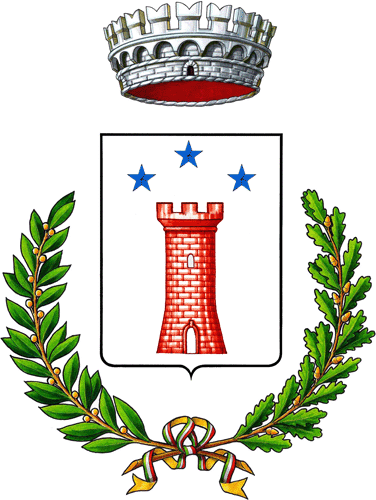 ISTANZA DI RATEAZIONE TRIBUTIIl sottoscritto _______________________________________________________________________ nato a _________________________________________ il __________________________________ residente a ________________________ Via/Piazza ___________________________ n. __________ codice Fiscale ___________________________ recapito telefonico ____________________________ mail/PEC ___________________________________________________________________________  in proprio  in qualità di legale rappresentante della/dello  in qualità di titolare della ditta individuale _______________________________________ C.F./partita Iva_________________________ con sede legale in ______________________________________ Cap ______________Prov. ____________ Via/Viale/Piazza ________________________________________ Telefono __________________________ Mail/PEC _______________________________________________________________________________________ DICHIARAconsapevole delle sanzioni penali previste per il caso di dichiarazione mendace, così come stabilito dall’art. 76 del DPR 28.12.2000 n° 445, - di non essere morosa/o a precedenti rateazioni o dilazioni - di trovarsi in temporanea situazione di obiettiva difficoltà finanziaria CHIEDEla rateazione del debito relativo a:  Tassa Rifiuti (TARI)  Imposta Municipale Propria (IMU)  Tassa sui servizi indivisibili (TASI) sulla base del/i seguente/i atto/i di accertamento: n. _____________ del __________________ euro ____________ atto ______________________________ n. _____________ del __________________ euro ____________ atto ______________________________ n. _____________ del __________________ euro ____________ atto ______________________________ Il sottoscritto si dichiara consapevole che il mancato pagamento, della prima rata nei termini, ovvero, di due rate, anche non consecutive nell’arco di sei mesi nel corso del periodo di rateazione, comporta la decadenza automatica del beneficio . L’intero importo ancora dovuto è immediatamente riscuotibile in un’unica soluzione.Ai sensi del D.Lgs 196/2003 (Privacy)Il trattamento avverrà esclusivamente per finalità relative alla gestione delle entrate tributarie ed extratributarie del Comune di Truccazzano ed eventuali comunicazioni e corrispondenza.I dati personali sono e saranno trattati nel rispetto della citata Legge sia con sistemi informatizzati che cartacei.In qualsiasi momento il contribuente potrà accedere liberamente ai propri dati per aggiornarli, modificarli o integrarli.Dichiaro di aver ricevuto idonea informativa ed autorizzo con la presente il trattamento dei dati.DATA ___________ FIRMA del RICHIEDENTE _______________________________